La IFRS anuncia la Junta de Normas Internacionales de Sostenibilidad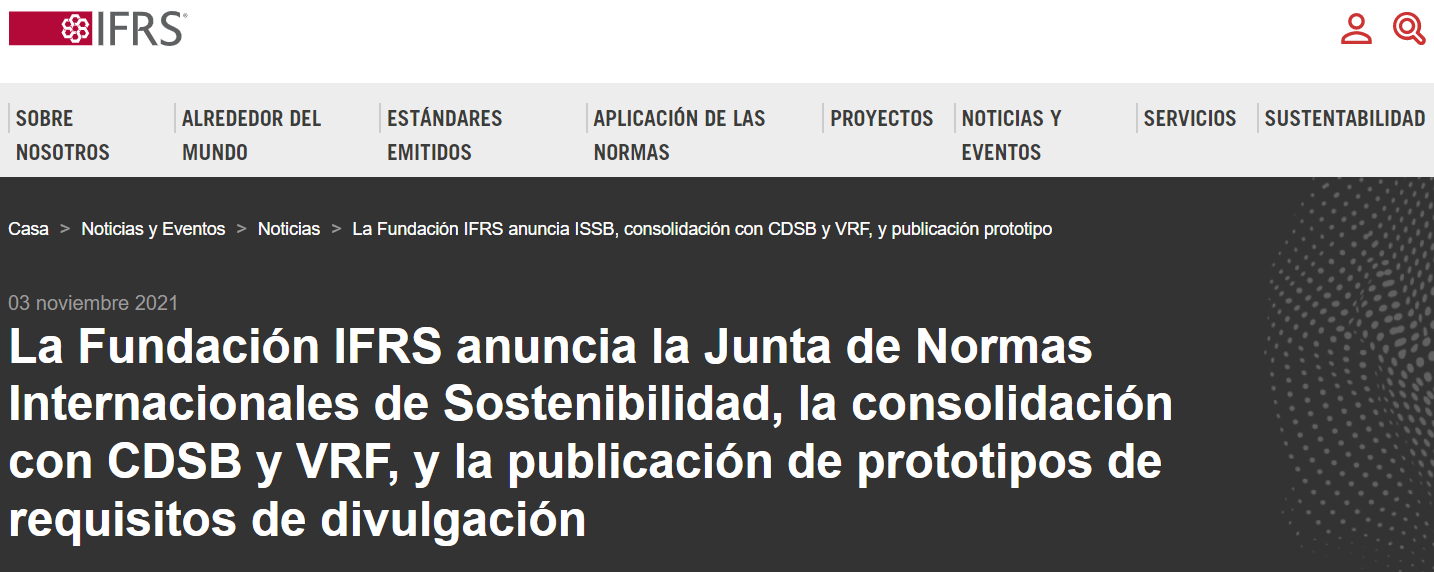 Mientras los líderes mundiales se reúnen en Glasgow para la COP26, la cumbre mundial de la ONU para abordar el tema crítico y urgente del cambio climático, los Fideicomisarios de la Fundación IFRS (Fideicomisarios) anuncian tres desarrollos significativos para proporcionar a los mercados financieros globales divulgaciones de alta calidad sobre el clima y otras cuestiones de sostenibilidad:La formación de una nueva Junta de Normas Internacionales de Sostenibilidad (ISSB) para desarrollar, en el interés público, una base global integral de estándares de divulgación de sostenibilidad de alta calidad para satisfacer las necesidades de información de los inversores; Un compromiso de las principales organizaciones de divulgación de sostenibilidad centradas en los inversores para consolidarse en la nueva junta. La Fundación IFRS completará la consolidación de Climate Disclosure Standards Board (CDSB, una iniciativa de CDP) y Value Reporting Foundation (VRF, que alberga el marco de información integrado y los estándares SASB) para junio de 2022; La publicación del prototipo de requisitos generales de divulgación y clima desarrollados por el Grupo de Trabajo de Preparación Técnica (TRWG) , un grupo formado por los Fideicomisarios de la Fundación IFRS para llevar a cabo el trabajo preparatorio para el ISSB. Estos prototipos son el resultado de seis meses de trabajo conjunto de representantes del CDSB, el Consejo de Normas Internacionales de Contabilidad (IASB), el Grupo de Trabajo sobre Divulgaciones Financieras relacionadas con el Clima (TCFD) del Consejo de Estabilidad Financiera, el VRF y el Foro Económico Mundial (Forum), apoyado por la Organización Internacional de Comisiones de Valores (IOSCO) y su Grupo de Expertos Técnicos de reguladores de valores. El TRWG ha consolidado los aspectos clave del contenido de estas organizaciones en un conjunto mejorado y unificado de recomendaciones para su consideración por parte del ISSB.Juntos, estos desarrollos crean los arreglos institucionales necesarios, establecidos en la Constitución revisada de la Fundación , y sientan las bases técnicas para un emisor de estándares de divulgación de sostenibilidad global para los mercados financieros. Satisfacen la demanda creciente y urgente de simplificar y formalizar las divulgaciones de sostenibilidad corporativa.El ISSB se sentará y trabajará en estrecha cooperación con el IASB, asegurando la conectividad y la compatibilidad entre las Normas de Contabilidad de las NIIF y las normas de la ISSB: las Normas de Divulgación de Sostenibilidad de las NIIF. Para garantizar la legitimidad del interés público, ambas juntas serán supervisadas por los Fideicomisarios, quienes a su vez son responsables ante una Junta de Supervisión de las autoridades del mercado de capitales responsables de los informes corporativos en sus jurisdicciones. El ISSB y el IASB serán independientes y sus normas se complementarán entre sí para proporcionar información completa a los inversores y otros proveedores de capital.Demanda comprobadaLos mercados financieros deben evaluar los riesgos y oportunidades que enfrentan las empresas individuales que surgen de los problemas ambientales, sociales y de gobierno corporativo (ESG), ya que estos afectan el valor de la empresa. Esto está impulsando una demanda significativa de información de alta calidad. Los inversores y otros proveedores de capital quieren estándares de divulgación de sostenibilidad global que satisfagan sus necesidades de información. Los marcos de informes voluntarios y la orientación han impulsado la innovación y la acción, aunque la fragmentación también ha aumentado el costo y la complejidad para los inversores, las empresas y los reguladores.Muchos inversionistas y reguladores han pedido que la Fundación IFRS se base en iniciativas impulsadas por el mercado y utilice su experiencia en la creación de normas contables utilizadas en más de 140 jurisdicciones para brindar informes comparables a nivel mundial sobre asuntos de sustentabilidad a los mercados financieros.La decisión de los Fideicomisarios de crear el ISSB se basa en los comentarios recibidos en sus dos consultas públicas, debates con grupos asesores, diálogo frecuente con el Consejo de Supervisión de la Fundación IFRS y con el apoyo de IOSCO y otros.Línea de base global integralEl ISSB desarrollará los Estándares de divulgación de sostenibilidad de las NIIF, incluidos los requisitos de divulgación que abordan los impactos de las empresas en los asuntos de sostenibilidad relevantes para evaluar el valor de la empresa y tomar decisiones de inversión. Los estándares de ISSB permitirán a las empresas proporcionar información completa sobre sustentabilidad para los mercados financieros globales. Los estándares se desarrollarán para facilitar la compatibilidad con los requisitos que son específicos de la jurisdicción o dirigidos a un grupo más amplio de partes interesadas (por ejemplo, la Directiva de Informes de Sostenibilidad Corporativa planificada de la Unión Europea, así como iniciativas en las Américas y Asia-Oceanía).Tanto los líderes del G20  como el Consejo de Estabilidad Financiera han acogido con beneplácito el programa de trabajo de la Fundación IFRS para desarrollar estándares de referencia globales para las divulgaciones de sostenibilidad.Consolidar y aprovechar las iniciativas existentesDe acuerdo con los comentarios recibidos a través de la consulta, el ISSB se basará en el trabajo de las iniciativas existentes de informes centrados en los inversores para convertirse en el emisor de estándares globales para las divulgaciones de sostenibilidad para los mercados financieros. Para lograr este objetivo, la Fundación IFRS ha llegado a compromisos con el CDSB, cuya secretaría está alojada en CDP, y el VRF para consolidar su experiencia técnica, contenido, personal y otros recursos con la Fundación IFRS. Se pretende que los estándares y marcos técnicos de CDSB y VRF, junto con los de TCFD y Forum Stakeholder Capitalism Metrics, proporcionen una base para el trabajo técnico de la nueva junta.Reconociendo la urgencia y el deseo de brindarle a ISSB una base sólida sobre la cual comenzar su trabajo, los fideicomisarios crearon el TRWG, compuesto por representantes de CDSB, TCFD, IASB, VRF y el Foro, para proporcionar recomendaciones a ISSB. El TRWG ha concluido su trabajo en dos documentos prototipo publicados hoy : uno que se centra en las divulgaciones relacionadas con el clima que se basan en las recomendaciones del TCFD e incluye divulgaciones específicas de la industria, y un segundo que establece divulgaciones generales de sustentabilidad. El ISSB considerará los prototipos como parte de su programa de trabajo inicial.Informado por el consejo de expertosEl ISSB aprovechará la experiencia de varios grupos asesores. Un nuevo Comité Consultivo de Sostenibilidad, cuyos miembros incluirán el Fondo Monetario Internacional, la Organización para la Cooperación y el Desarrollo Económicos, las Naciones Unidas, el Banco Mundial y miembros expertos adicionales seleccionados de organizaciones públicas, privadas y no gubernamentales.El mandato y la experiencia del Consejo Asesor de IFRS se ampliarán para brindar asesoramiento y asesoría relacionados con la sustentabilidad estratégica al ISSB, así como a los Fideicomisarios y al IASB. Finalmente, los Fideicomisarios han formado un grupo de trabajo para crear un mecanismo para el compromiso formal sobre el establecimiento de normas entre el ISSB y representantes jurisdiccionales, incluidos los de mercados emergentes (similar al Foro Asesor de Normas de Contabilidad, que cumple esta función para el IASB).La Fundación tiene la intención de aprovechar los grupos asesores CDSB y VRF existentes, que incluyen inversores y otros expertos que han demostrado un apoyo de larga data para mejorar la divulgación de la sostenibilidad. Asimismo, participará la coalición del sector privado del Foro. La Fundación también tiene la intención de utilizar el Consejo Internacional de Informes Integrados para brindar asesoramiento sobre cómo establecer la conectividad entre el trabajo del IASB y el ISSB a través de los conceptos fundamentales y los principios rectores de los informes integrados.Huella globalEl ISSB tendrá una presencia global y en múltiples ubicaciones. Se cubrirán todas las regiones: América, Asia-Oceanía y EMEA (Europa, Oriente Medio y África). El compromiso con las economías en desarrollo y emergentes será una prioridad importante.Las oficinas en Frankfurt (la sede de la Junta y la oficina del presidente) y en Montreal serán responsables de las funciones clave de apoyo a la nueva Junta y una cooperación más profunda con las partes interesadas regionales. Las oficinas en San Francisco, luego de la consolidación con VRF, y Londres también brindarán soporte técnico y plataformas para la participación en el mercado y una cooperación más profunda con las partes interesadas regionales.Con base en las expresiones de interés recibidas, la Fundación IFRS se comprometerá sin demora con Frankfurt y Montreal para hacer los arreglos necesarios para permitir que el ISSB comience a trabajar a principios de 2022. Continuarán las discusiones con propuestas de oficinas de Beijing y Tokio para finalizar el nuevo Huella de Board en la región de Asia Oceanía. Se necesitan acciones oportunas para respetar la urgencia expresada por IOSCO y otras partes interesadas importantes.Próximos pasosLos fideicomisarios se encuentran en etapas avanzadas en el nombramiento de un presidente y vicepresidente(s) para el ISSB. Los fideicomisarios comenzarán en breve la búsqueda de puestos adicionales en la junta, hasta completar la dotación total de 14 miembros.Se espera que el trabajo del ISSB comience tan pronto como se hayan designado el presidente y el (los) vicepresidente(s) y comience con consultas públicas para informar el plan de trabajo del ISSB y las propuestas informadas por las recomendaciones del TRWG. Después de estas consultas, el trabajo de ISSB seguirá el debido proceso riguroso de la Fundación IFRS, incluidas las discusiones públicas de ISSB sobre los comentarios recibidos a las consultas y las posibles mejoras a las propuestas antes de su finalización como estándares. Todo el proceso será supervisado por el Comité de Supervisión del Debido Proceso de los Fideicomisarios.Erkki Liikanen, presidente de los fideicomisarios de la Fundación IFRS, dijo:La sostenibilidad, y en particular el cambio climático, es el tema definitorio de nuestro tiempo. Para evaluar adecuadamente las oportunidades y los riesgos relacionados, los inversores requieren divulgaciones de sostenibilidad de alta calidad, transparentes y comparables a nivel mundial que sean compatibles con los estados financieros. Establecer el ISSB y aprovechar la innovación y la experiencia del CDSB, la Value Reporting Foundation y otros proporcionarán las bases para lograr este objetivo.Mary Schapiro, Jefa de la Secretaría de TCFD, dijo:El desarrollo de la referencia global de ISSB generará un cambio transformador en las divulgaciones de sostenibilidad para los mercados financieros. El TCFD da la bienvenida a la formación del ISSB, que se basa en la base del marco TCFD aceptado a nivel mundial y el trabajo de una alianza de emisores de estándares de sostenibilidad. El ISSB representa un gran paso adelante en el establecimiento de estándares de informes globales consistentes y comparables.Richard Sexton y Robert K Steel, copresidentes de la junta directiva de Value Reporting Foundation, comentaron:El anuncio de hoy es un reflejo del mundo cambiado en el que vivimos, un mundo en el que la sostenibilidad y el pensamiento a largo plazo están cada vez más en el centro de la toma de decisiones de negocios e inversores. Esta es una transformación que tanto el IIRC como SASB ayudaron a liderar, que fue posible gracias a los muchos miles de partes interesadas que ofrecieron tiempo y recursos como voluntarios para desarrollar los Principios de Pensamiento Integrado, el Marco de Información Integrada y los Estándares SASB que hoy en día utilizan las empresas y los inversionistas de todo el mundo. mundo. El directorio de Value Reporting Foundation cree que la consolidación anunciada hoy ayudará a brindar divulgaciones efectivas para impulsar el desempeño de sustentabilidad global. Contamos con su colaboración continua mientras nos embarcamos en este próximo paso emocionante.Richard Samans, presidente de CDSB, y Paul Simpson, director ejecutivo de CDP, dijeron:CDP fue pionera en la divulgación ambiental hace veinte años y ha alojado a CDSB desde su formación en 2007. La asociación global de CDSB de organizaciones comerciales y ambientales respaldada por la comunidad contable internacional se formó para crear un marco generalmente aceptado para la presentación de informes corporativos sobre el clima, el medio ambiente y la sociedad.Información a inversionistas y reguladores.Estamos encantados de que la Fundación IFRS esté formando el ISSB para impulsar el desarrollo de estándares globales para divulgaciones financieras relacionadas con la sustentabilidad. La integración de CDSB por parte de ISSB garantizará que la nueva junta tenga una base sólida y pueda avanzar rápidamente sobre la base de las mejores prácticas existentes. CDP espera apoyar el proceso ISSB con su mecanismo de divulgación ambiental liderado por el mercado global y su experiencia en datos.Klaus Schwab, fundador y presidente ejecutivo del Foro Económico Mundial, dijo:La creación de valor a largo plazo requiere un enfoque tanto en el desempeño financiero como en el de sustentabilidad. Esto significa que necesitamos herramientas para medir el desempeño de la sustentabilidad al igual que las necesitamos para el desempeño financiero. El Foro Económico Mundial y su coalición del sector privado hicieron una contribución en este frente, proponiendo un conjunto básico de 'Métricas de capitalismo de las partes interesadas'. Nos complace que este esfuerzo proporcione una base para el trabajo técnico de la ISSB. Esperamos continuar nuestra asociación con la Fundación IFRS en apoyo de la ISSB, durante su establecimiento y mientras cumple con su mandato histórico.La Fundación IFRS también presentará su propia transmisión en vivo a las 14:30 GMT del 3 de noviembre, brindando más información sobre el ISSB. El evento se transmitirá en vivo en nuestro sitio y a través de los canales de LinkedIn y YouTube de la Fundación IFRS .Mire nuestro breve video en el que Erkki Liikanen presenta el anuncio anterior. Lee su discurso de la COP26 .Lea la Declaración de comentarios que resume los comentarios de las partes interesadas recibidos sobre la consulta de los fideicomisarios sobre las enmiendas propuestas a la Constitución para facilitar la creación del ISSB.